Государственная программа Российской Федерации
 «Развитие судостроения и техники для освоения 
шельфовых месторождений на 2013-2030 годы»Подпрограмма 1.Направление 3 «Новый облик»НИР «Слеминг»«Разработка и экспериментальное обоснование проекта многоцелевого, скоростного, аварийно-спасательного судна повышенной мореходности за счет дискретно-переменной килеватости днища»Головной исполнитель – ФГУП «Крыловский государственный научный центр»Основные полученные практические результаты:Отработаны для многоцелевого, скоростного, аварийно-спасательного судна водоизмещением 19,5 т, обводы днища, построенные на основе принципа дискретно – переменной килеватости, обеспечивающие за счет повышения мореходности до 4 баллов  при эксплуатационной скорости  хода 35 узлов расширение навигационного периода судна на   20 %.Разработана «Технология повышения мореходности скоростных судов за счет дискретно-переменной килеватости днища».Оформлена заявка на полезную модель «Корпус скоростного глиссирующего судна повышенной мореходности  с дискретно-переменной килеватостью днища».Технические характеристики по назначению многоцелевого, скоростного, аварийно-спасательного судна водоизмещением 19,5 т,  длиной 16 м с экипажем из 2-х человек и 20 пассажиров (спасаемых), имеющего отработанное днище с дискретно-переменной килеватостьюОбласть применения: создание скоростных аварийно-спасательных судов, скоростных пассажирских (грузопассажирских) судов внутреннего плавания,  судов для геофизических исследований.Потенциальные потребители –  КБ-проектанты морской техники,  заводы-строители судов и морской техники, МЧС.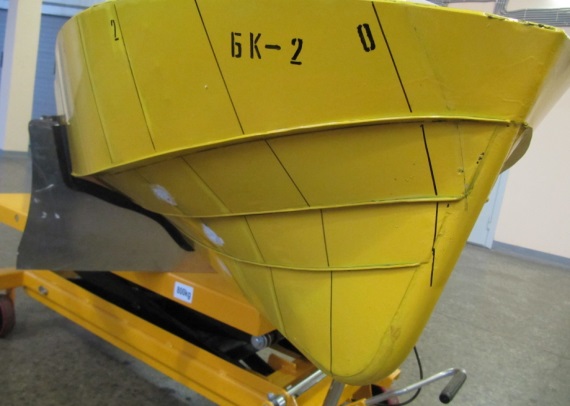 Обводы  днища с дискретно переменной килеватостью, рекомендованные  длямногоцелевого,  скоростного, аварийно- спасательного суднамореходность в режиме движения на предельной мощности энергетической установки N=1600 кВт обеспечивается при движении на волнении до 4 баллов включительно,скорость хода на тихой воде 40 узлов,дальность плавания 250 миль, обеспечивается увеличение навигационного периода на ~20%  при увеличении (по сравнению с традиционными обводами) эксплуатационной   скорости хода  до 35 уз.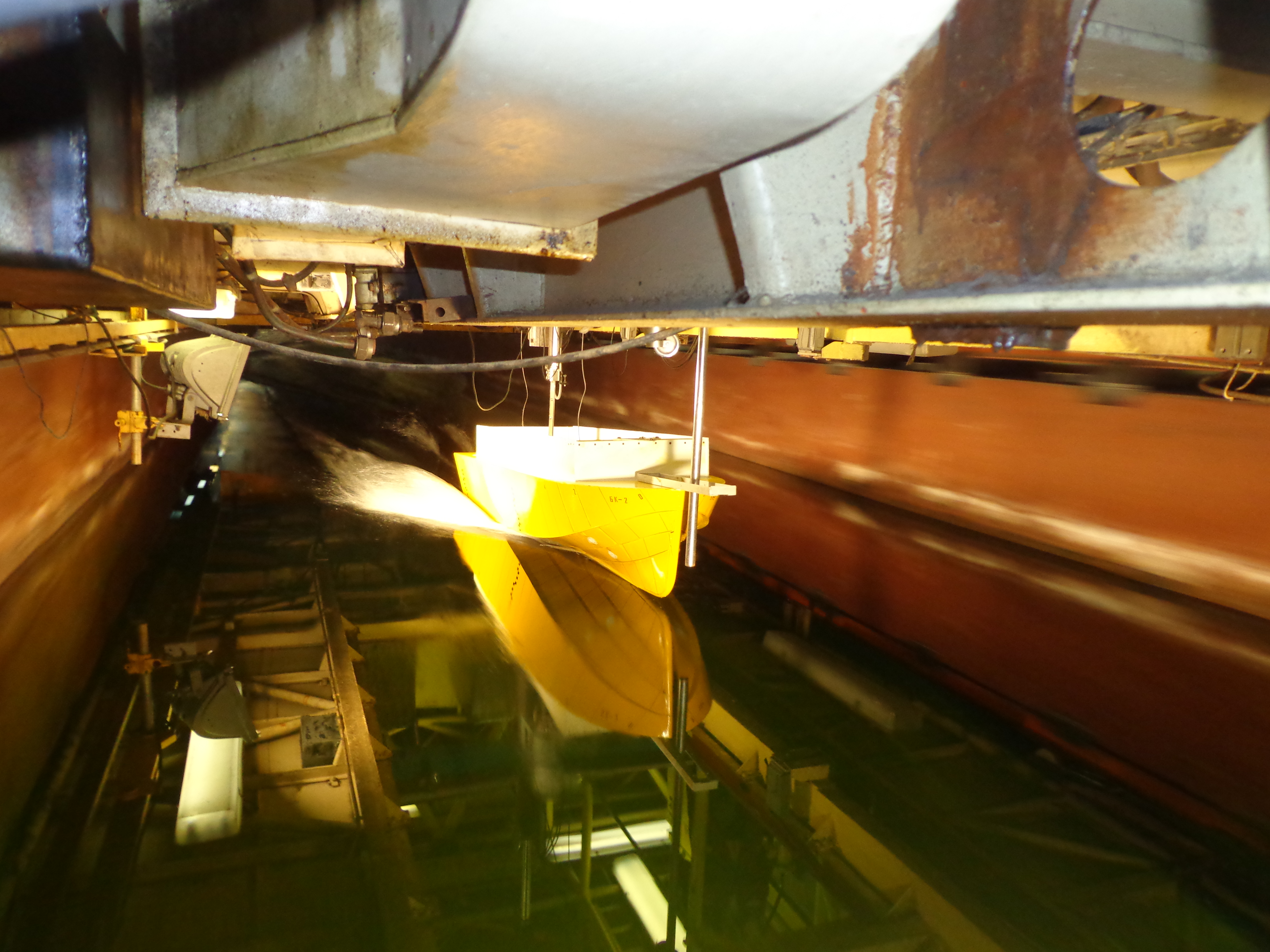 мореходность в режиме движения на предельной мощности энергетической установки N=1600 кВт обеспечивается при движении на волнении до 4 баллов включительно,скорость хода на тихой воде 40 узлов,дальность плавания 250 миль, обеспечивается увеличение навигационного периода на ~20%  при увеличении (по сравнению с традиционными обводами) эксплуатационной   скорости хода  до 35 уз.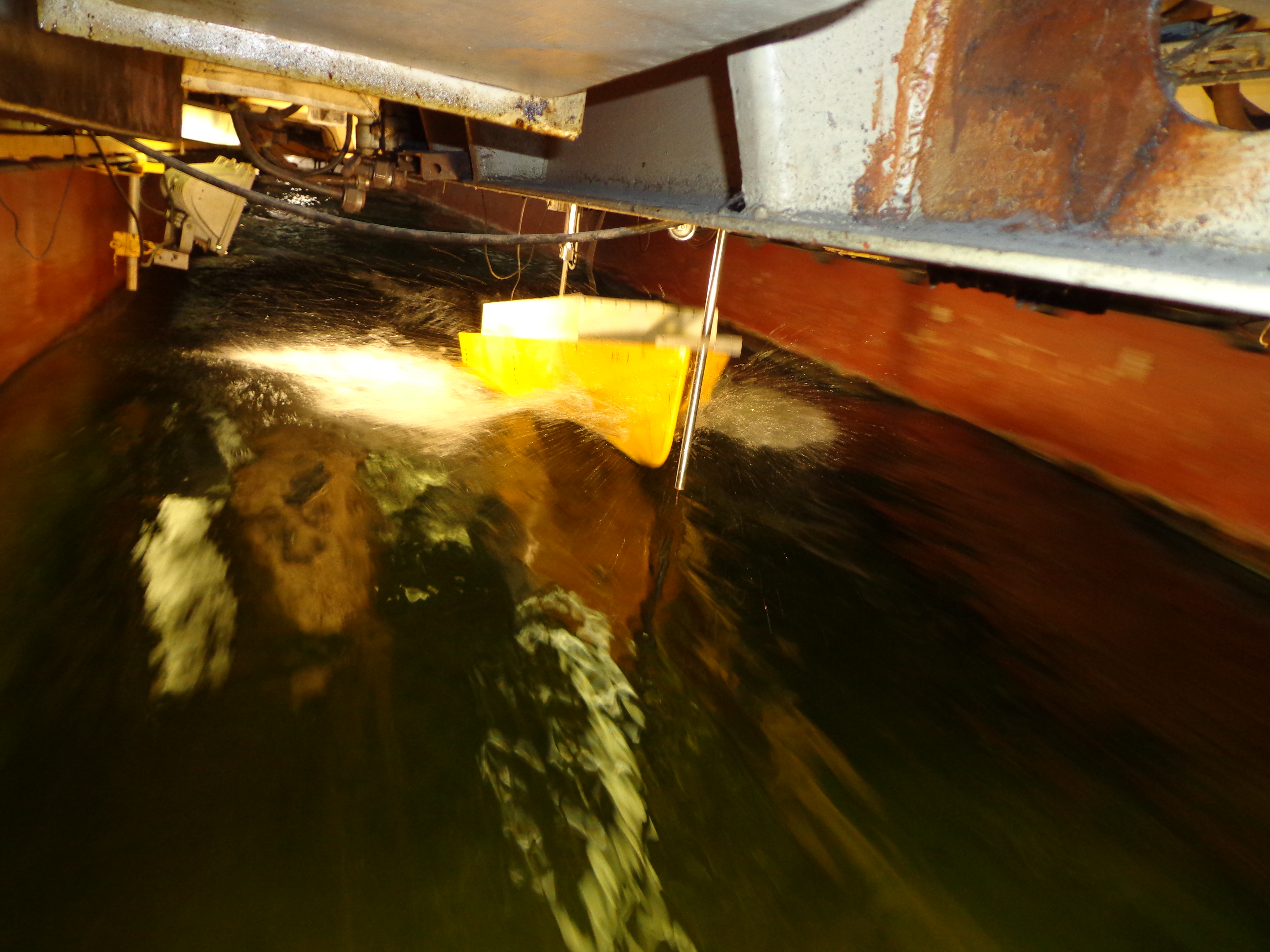 